Publicado en Madrid el 15/06/2019 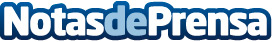 Piscinas Lara explica cómo eliminar las manchas más rebeldes de una piscinaPara la mayoría de propietarios, una piscina manchada es más que vergonzosa, peor que una alfombra andrajosa y más desagradable que tener un nido de avispas en el patio. Hoy, los expertos de Piscinas Lara explican cómo eliminar las manchas más rebeldes de una piscinaDatos de contacto:Piscinas Larahttps://www.piscinas-lara.comNota de prensa publicada en: https://www.notasdeprensa.es/piscinas-lara-explica-como-eliminar-las_1 Categorias: Nacional Bricolaje Entretenimiento Jardín/Terraza http://www.notasdeprensa.es